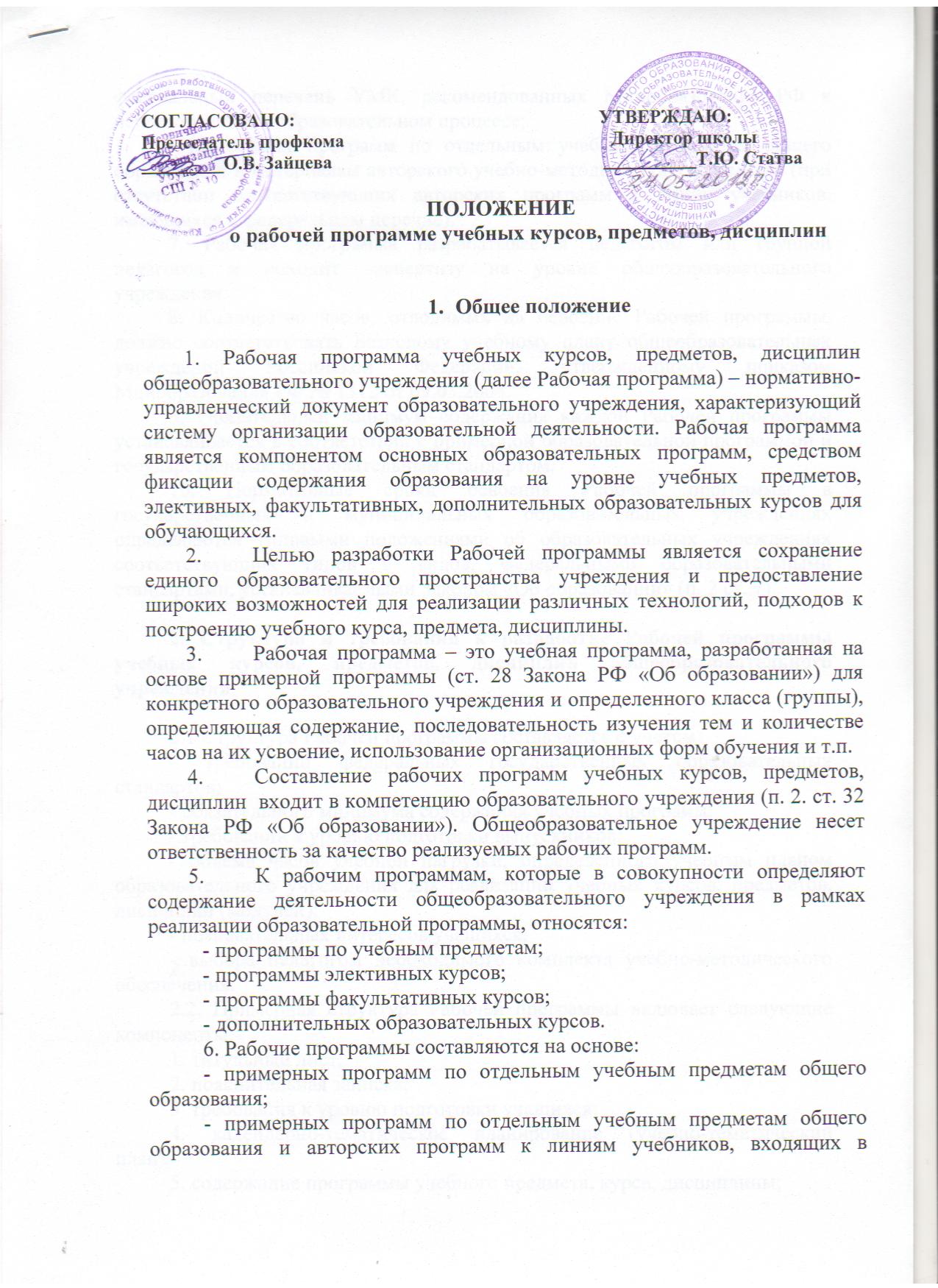 федеральный перечень УМК, рекомендованных Минобразования РФ к использованию в образовательном процессе;- примерных программ по отдельным учебным предметам общего образования и материалам авторского учебно-методического комплекса (при отсутствии соответствующих авторских программ к линии учебников, имеющихся в федеральном перечне).7. Рабочая программа разрабатывается педагогом или группой педагогов и походит экспертизу на уровне общеобразовательного учреждения. 8. Количество часов, отводимых на освоение Рабочей программы, должно соответствовать Базисному учебному плану общеобразовательных учреждений Российской Федерации, утвержденному приказом Минобразования РФ № 1312 от 09.03.2004.9. Обязательный минимум содержания каждой Рабочей программы устанавливается в соответствии с примерной образовательной программой и государственным образовательным стандартом. 10. Нормативные сроки освоения Рабочей программы в государственных и муниципальных образовательных учреждениях определяются типовыми положениями об образовательных учреждениях соответствующих типов и видов, федеральными образовательными стандартами, устанавливаемыми Законом «Об образовании» (п. 2 ст. 7).2. Структура и требования к разработке Рабочей программы учебных курсов, предметов, дисциплин общеобразовательного учреждения 2.1 Структура Рабочей программы составляется с учетом:- требований федеральных государственных образовательных стандартов;- обязательного минимума содержания учебных программ;- требований к уровню подготовки выпускников;- объема часов учебной нагрузки, определенного учебным планом образовательного учреждения для реализации учебных курсов, предметов, дисциплин (модулей);- познавательных интересов учащихся;- выбора педагогом необходимого комплекта учебно-методического обеспечения.2.2. Примерная структура Рабочей программы включает следующие компоненты:1. титульный лист;2. пояснительная записка;3. требования к уровню подготовки учащихся;4. календарно-тематическое планирование (учебно-тематический план);5. содержание программы учебного предмета, курса, дисциплины;6. формы и средства контроля;7. перечень учебно-методических средств обучения.2.3. Примерные (типовые) учебные программы, разработанные на федеральном уровне, не могут использоваться в качестве рабочих программ, поскольку не содержат распределение учебного материала по годам обучения и отдельным темам.2.4. Рабочая программа составляется с учетом требований к примерным (типовым) учебным программам. 2.5. Учитель составляет Рабочую программу на основе имеющихся примерных (типовых) учебных программ, авторских рабочих учебных программ. При этом Рабочая программа может отличаться от вышеназванных программ не более чем на 20 %.2.6. Титульный лист Рабочей программы должен содержать: - наименование образовательного учреждения; - гриф утверждения и согласования программы (таблица №1); Таблица 1«Утверждено»Председатель педсовета МБОУ СОШ №10протокол педсовета№___от «___»_____20__г__________ФИО«Согласовано»Руководитель МО___________ ФИОПротокол заседания МО№ ___ от «____»_______20__ г.«Согласовано»Заместитель директора школы по УВР МБОУ СОШ №10___________ ФИО«____»____________20__ г.- название учебного курса, предмета, дисциплины (модуля); - Ф.И.О. педагога, разработавшего и реализующего учебный курс, предмет, дисциплину; - класс, в котором изучается учебный курс, - предмет, курс, дисциплина; - год составления программы. 2.7. В тексте пояснительной записки к Рабочей программе указывается: - название, автор и год издания предметной учебной программы (примерной, авторской), на основе которой разработана Рабочая программа; - цели и задачи данной программы обучения в области формирования системы знаний, умений; - изменения, внесенные в примерную (типовую) и авторскую учебную программу и их обоснование; - название учебно-методического комплекта (учебник, рабочая тетрадь, тетрадь для контрольных работ, атлас, контурная карта и др. согласно перечню учебников, утвержденных приказом Минобрнауки РФ), используемого для достижения поставленной цели в соответствии с образовательной программой учреждения; - количество учебных часов, на которое рассчитана Рабочая программа, в т.ч. количество часов для проведения контрольных, лабораторных, практических работ, экскурсий, проектов исследований; - формы организации учебного процесса и их сочетание, а также преобладающие формы текущего контроля знаний, умений, навыков (в соответствии с Положением о текущем контроле учащихся в образовательном учреждении), промежуточной и итоговой аттестации учащихся (в соответствии с соответствующими Положениями). 2.8. Компонент структуры Рабочей программы «Требования к уровню подготовки учащихся» включается, если авторская учебная программа отсутствует, а Рабочая программа составлена на основе примерной (типовой) учебной программы и авторскому учебно-методическому комплекту.2.9. Компонент «Требования к уровню подготовки учащихся»  представляет собой описание целей-результатов обучения, выраженных в действиях учащихся (операциональных) и реально опознаваемых с помощью диагностических инструментов. Данный перечень целей-результатов обучения включает специальные предметные и общие учебные умения и способы деятельности. 2.10 Требования к уровню подготовки учащихся, прописанные в Рабочей программе, должны соответствовать требованиям, сформулированных в федеральном государственном стандарте общего образования и примерной (типовой) учебной программе (Закон РФ «Об образовании» ст. 12, 13, 15, 32).2.11. Календарно-тематический план оформляется в виде таблицы на весь срок обучения (таблица 2). Таблица 22.12. Содержание учебного курса, предмета, дисциплины (модуля) Рабочей программы включает краткое описание каждой темы (3-4 предложения). Изложение учебного материала в заданной последовательности предусматривает конкретизацию всех дидактических единиц содержания. 2.13. Структурный компонент Рабочей программы «Формы и средства контроля» включает материалы в виде тестовых, контрольных работ, вопросов для зачета и др. для оценки освоения школьниками содержания учебного материала. Количество контрольных работ определяется инструктивно-методическими документами о преподавании учебных предметов и дисциплин, принятыми на уровне региона. 2.14. Перечень учебно-методических средств обучения как компонент Рабочей программы включают основную и дополнительную учебную литературу (учебники, учебные пособия, сборники упражнений и задач, контрольных заданий, тестов, практических работ и лабораторных практикумов, хрестоматии); справочные пособия (словари, справочники); наглядный материал (альбомы, атласы, карты, таблицы), оборудование и приборы и т.п. Литература оформляется в соответствии с ГОСТом: элементы описания каждого учебно-методического средства должны приводиться в алфавитном порядке и соответствовать требованиям к библиографическому описанию.2.15. Используемый перечень учебно-методических средств обучения может быть классифицирован на две группы: «Литература (основная и дополнительная)», «Оборудование и приборы». Сроки и порядок рассмотрения Рабочих программ 3.1. Сроки и порядок рассмотрения Рабочей программы определяется данным положением, утвержденным на уровне региона. 3.2. Сроки и порядок рассмотрения Рабочей программы осуществляется следующим образом:3.2.1. Первый этап – 1 - 30 июня – Рабочая программа рассматривается на заседании методического объединения учителей (результаты рассмотрения заносятся в протокол) и согласовывается с заместителем директора по учебно-воспитательной работе;Второй этап – 1 - 30 августа – Рабочая программа рассматривается на педагогическом совете и утверждается руководителем образовательного учреждения.3.2.2. После утверждения руководителем образовательного учреждения Рабочая программа становится нормативным документом, реализуемым в данном образовательном учреждении. Общий перечень Рабочих программ утверждается приказом по общеобразовательному учреждению.3.2.4. Для авторских учебных программ целесообразно проводить дополнительную внешнюю экспертизу, которую осуществляет муниципальный экспертный совет.3.2.5. Рабочая программа обновляется ежегодно.ПОЛОЖЕНИЕ
О РАБОЧЕЙ ПРОГРАММЕ УЧЕБНОГО КУРСАВВЕДЕНИЕВ соответствии с п. 6 ст. 9 Закона РФ «Об образовании» обеспечение реализации федерального государственного образовательного стандарта с учетом типа и вида образовательного учреждения, образовательных потребностей и запросов обучающихся, воспитанников призваны осуществить основные общеобразовательные программы начального общего, основного общего и среднего (полного) общего образования. Общеобразовательные программы включают в себя учебный план, рабочие программы учебных курсов, предметов, дисциплин (модулей) и другие материалы.Инструментом для реализации федерального компонента государственного стандарта общего образования в образовательных учреждениях являются Примерные программы. Примерные программы отражают ведущие мировоззренческие идеи развития общества, определяя основные направления реализации содержания образования и требования к организации образовательного процесса, к базовым знаниям, умениям и навыкам с учетом специфики конкретного учебного предмета. Рассчитаны такие программы на количество часов, отводимое на изучение каждой образовательной области в инвариантной части Базисного учебного плана общеобразовательных учреждений Российской Федерации, утвержденного приказом Минобразования РФ №1312 от 09.03.2004. (Перечень программ по учебным предметам федерального учебного плана для образовательных учреждений, а также сами программы размещены на сайте Минобрнауки РФ: www.mon.gov.ru).Разработка примерных программ относится к компетенции Российской Федерации в области образования в лице ее федеральных органов государственной власти (ст. 28 Закона РФ «Об образовании»).Примерные программы служат основанием для составления рабочие программ учебных курсов и дисциплин, что входит в компетенцию образовательного учреждения (п. 2. ст. 32 Закона РФ «Об образовании»).Разработка рабочей программы учебного курса, предмета, дисциплины (модуля) (далее - Рабочей программы) как нормативного документа - одна из проблем большинства образовательных учреждений Алтайского края, которая обусловлена отсутствием методических основ и рекомендаций по их составлению.УЧЕБНАЯ ПРОГРАММА И ЕЕ ВИДЫОсновой образовательной деятельности в образовательном учреждении является учебная программа - нормативный документ, в котором представлены основные знания умения и навыки, подлежащие усвоению по учебным предметам и дисциплинам. Она включает перечень тем и их реферативное описание (изложение основных вопросов и заданной последовательности), рекомендации по количеству времени на каждую тему распределение их по годам обучения.К учебным программам относятся: «примерная (типовая) учебная программа», «авторская программа» и «рабочая программа учебного курса».Примерная (типовая) учебная программа (далее - Примерная программа) – документ, который детально раскрывает обязательные (федеральные) компоненты содержания обучения и параметры качества усвоения учебного материала по конкретному предмету базисного учебного плана. Рекомендуется она Министерством образования и науки Российской Федерации и носит рекомендательный характер (письмо Минобрнауки РФ от 07.07.2005 г. «О примерных программах по учебным предметам федерального базисного учебного плана»).Примерная программа выполняет две основные функции: информационно-методическую и организационно-планирующую. Информационно-методическая функция позволяет всем участникам образовательного процесса получить представление о целях, содержании, общей стратегии обучения, воспитания и развития учащихся средствами данного учебного предмета.Организационно-планирующая функция предусматривает выделение этапов обучения, структурирование учебного материала, определение его количественных и качественных характеристик на каждом из этапов, в том числе для содержательного наполнения промежуточной аттестации учащихся.Примерная программа является ориентиром для составления авторских учебных программ и учебников, может использоваться при тематическом планировании учебного курса, предмета, дисциплины (модуля). Примерная программа определяет инвариантную (обязательную) часть учебного курса, предмета, дисциплины (модуля), за пределами которого остается возможность авторского выбора вариативной составляющей содержания образования. При этом авторы учебных программ и учебников могут предложить собственный подход в части структурирования учебного материала, определения последовательности изучения этого материала, а также путей формирования системы знаний, умений и способов деятельности, развития и социализации учащихся. Тем самым Примерная программа содействует сохранению единого образовательного пространства, не сковывая при этом творческой инициативы учителей, и предоставляет широкие возможности для реализации различных подходов к построению учебного курса, предмета, дисциплины (модуля).Авторская программа - это документ, созданный на основе государственного образовательного стандарта и Примерной программы и имеющий авторскую концепцию построения содержания учебного курса, предмета, дисциплины (модуля). Авторская программа разрабатывается одним или группой авторов. Для Авторской программы характерны оригинальная концепция и построение содержания. Внедрению в практику работы общеобразовательных учреждений Авторской программы предшествует ее экспертиза и апробация.Рабочая программа - нормативно-управленческий документ образовательного учреждения, характеризующий систему организации образовательной деятельности педагога.Рабочая программа и Примерная программа имеют отличия. Так, Примерная программа определяет базовые знания, умения, навыки и отражает систему ведущих мировоззренческих идей, общие рекомендации методического характера. Рабочая программа конкретизирует соответствующий образовательный стандарт с учетом необходимых требований к ее построению, а также описывает национально-региональный уровень, учитывает возможности методического, информационного, технического обеспечения учебного процесса, уровень подготовки учащихся, отражает специфику обучения в данном образовательном учреждении.Таким образом, Рабочая программа - это учебная программа, разработанная педагогом на основе Примерной для конкретного образовательного учреждения и определенного класса (группы), имеющая изменения и дополнения в содержании, последовательности изучения тем, количестве часов, использовании организационных форм обучения и т.п.СТРУКТУРА РАБОЧЕЙ ПРОГРАММЫЯвляясь составной частью образовательной программы образовательного учреждения, Рабочая программа призвана обеспечить гарантии в получении учащимися обязательного минимума образования в соответствии с государственным образовательным стандартом и спецификой местных условий.Это возможно при полной реализации Рабочей программы, где основным условием является необходимость ее поэтапного (пошагового) описания. Именно поэтому, Рабочая программа по своей структуре и содержанию представляет собой методику собственной реализации с учетом:требований федеральных компонентов государственных образовательных стандартов;обязательного минимума содержания учебных программ;максимального объема учебного материала для учащихся;требований к уровню подготовки выпускников;объема часов учебной нагрузки, определенного учебным планом образовательного учреждения для реализации учебных предметов,модулей, спецкурсов, практикумов, исследовательской и проектной деятельности в каждом классе;познавательных интересов учащихся;целей и задач образовательной программы школы;выбора педагогом необходимого комплекта учебно-методического обеспечения.Необходимость отражения в Рабочей программе данных аспектов обуславливает определение элементов ее структуры. К ним относятся: титульный лист;пояснительная записка;требования к уровню подготовки учащихся;учебно-тематический план;содержание программы учебного курса;средства контроля;учебно-методическое обеспеченность.ПОЯСНЕНИЯ К ЭЛЕМЕНТАМ СТРУКТУРЫТитульный лист содержит:наименование образовательного учреждения;гриф утверждения программы (с указанием даты и номера приказа руководителя образовательного учреждения);название учебного курса, предмета, дисциплины (модуля);класс (параллель), которым изучается учебный курс, предмет, дисциплина (модуль);год составления программы.Если это элективный курс, то указывается ФИО учителя.Примерный титульный лист представлен в приложении 1.В тексте пояснительной записки к Рабочей программе указывается:название, автор и год издания конкретной программы (примерной, авторской), на основе которой разработана Рабочая программа;цели и задачи данной программы обучения в области формирования системы знаний, умений (задачи формулируются в соответствии со стандартом и с учетом данного образовательного учреждения);изменения, внесенные в примерную или авторскую программу, и их обоснование;учебно-методический комплект (учебник, рабочая тетрадь, тетрадь для контрольных работ, атлас, контурная карта и др. согласно перечню учебников, утвержденных приказом Минобрнауки РФ), используемый для достижения поставленной цели в соответствии с образовательной программой учреждения (пособия, входящие в учебно-методический комплект, обозначаются с указанием их названия, класса, ФИО автора, издательства, года издания);количество учебных часов, на которое рассчитана Рабочая программа, в т.ч. количество часов для проведения контрольных, лабораторных, практических работ, экскурсий, проектов исследований;особенности, предпочтительные формы организации учебного процесса и их сочетание, а также преобладающие формы текущего контроля знаний, умений, навыков (в соответствии с Положением о текущем контроле учащихся в образовательном учреждении) и промежуточной аттестации учащихся (в соответствии с Положением о промежуточной аттестации учащихся в образовательном учреждении).Количество и характер контрольных мероприятий по оценке качества подготовки учащихся должны быть четко обоснованы. При этом необходимо указать, как именно эти мероприятия позволяют выявить соответствие результатов образования целям и задачам обучения.Пояснительная записка должна быть лаконичной (см. приложение № 2). Прохождение практической части программы наиболее удобно оформить в виде таблицыЭлемент структуры Рабочей программы «Требования к уровню подготовки учащихся» представляет собой описание целей-результатов обучения, выраженных в действиях учащихся (операциональных) и реально опознаваемых с помощью какого-либо инструмента (диагностичных).Данный перечень целей – результатов обучения включает специальные предметные и общие учебные умения и способы деятельности. Основанием для выделения требований к уровню подготовки учащихся выступает государственный образовательный стандарт общего образования и учебная программа (примерная или авторская), на базе которой разрабатывается Рабочая программа. Поэтому требования к уровню подготовки учащихся, прописанные в Рабочей программе, должны быть не ниже требований, сформулированных в федеральном компоненте государственного стандарта общего образования и учебной программе, принятой за основу.При разработке требований к уровню подготовки учащихся необходимо учитывать особенности их формулирования. А именно, они должны:описываться через действия учащихся;обозначать определенный уровень достижений;быть достижимыми и подлежащими оценке;описываться понятным для учащихся языком.Например, в конце учебного курса учащиеся смогут: различать..., сравнивать..., обосновывать ...Пример требований к уровню подготовки учащихся рассмотрен в приложении 3.Учебно-тематический план отражает последовательность изучения разделов и тем программы, показывает распределение учебных часов по разделам и темам, определяет проведение зачетов, контрольных, практических и др. видов работ за счет времени, предусмотренного максимальной учебной нагрузкой. Составляется учебно-тематический план на весь срок обучения (обычно на учебный год).Учебно-тематический план оформляется в виде таблицы.Примерная форма учебно-тематического плана представлена в приложении 4.Содержание учебного курса, предмета, дисциплины (модуля) включает реферативное описание каждого раздела согласно нумерации в учебно - тематическом плане. Изложение учебного материала в заданной последовательности предусматривает конкретизацию всех дидактических единиц содержания, т.е. содержит процессуальное содержание.Пример содержания учебного курса описан в приложении 5.Структурный элемент Рабочей программы «Средства контроля» включает систему контролирующих материалов (тестовых материалов, контрольных работ, вопросов для зачета и др.) для оценки освоения школьниками планируемого содержания, представленного в виде перечня действий учащихся как целей-результатов обучения.Количество контролирующих материалов определяется учебно - тематическим планом. Так, если учебно-тематический план предусматривает проведение 5 контрольных работ, то и к Рабочей программе прилагается 5 пакетов контрольных работ.Письменные контролирующие материалы должны включать кодификатор (спектр проверяемых умений), варианты работ, схему анализа работы (прил. 6). Устные - перечень вопросов и заданий.Учебно-методические средства обучения включают основную и дополнительную учебную литературу (учебники, учебные пособия, сборники упражнений и задач, контрольных заданий, тестов, практических работ и лабораторных практикумов, хрестоматии) справочные пособия (словари, справочники); наглядный материал (альбомы, атласы, карты, таблицы), оборудование и приборы, необходимые для реализации Рабочей программы.Используемый перечень учебно-методических средств обучения может быть классифицирован на три группы: «Литература (основная и дополнительная)», «Дидактический материал», «Оборудование и приборы». Литература оформляется в соответствии с ГОСТом: элементы описания каждого произведения должны приводиться в алфавитном порядке и соответствовать требованиям к библиографическому описанию.Пример оформления «Литературы» представлен в приложении 7.Таким образом, Рабочая программа включает:во-первых, описание требований к уровню подготовки учащихся через операционально выраженные диагностичные цели – результаты обучения;во-вторых, содержание материала, основанного на анализе избыточного и возможного недостающего информационного материала;в-третьих, контролирующие материалы, позволяющие получить объективную информацию о сформированности специальных предметных и общих учебных умений обучающихся (приложение 8).РАССМАТРЕНИЕ И УТВЕРЖДЕНИЕ РАБОЧЕЙ ПРОГРАММЫРассматривается на заседании МС.Утверждается директором ОУ.№п/пСодержание учебного материалаКоличество часовДата проведения уроковДата проведения уроковОборудование№п/пСодержание учебного материалаКоличество часовпланфактОборудованиеПРИНЯТОНа педагогическом совете«____» ____________________ 20 ____ г.Протокол № _____УТВЕРЖДЕНО«____» ___________________ 20 ___Директор  __________ ФИОПриказ № _____ от «___» ________ 20 ___ЧетвертьРазделВсего часовКонтрольные работыКонтрольные работыКонтрольные работыПрактическая частьПрактическая частьЧетвертьРазделВсего часовДиктантКонтрольные работыКонтрольный тестЛабораторные работыПрактические работы1 четверть2 четверть3 четверть4 четвертьВсего: